.Restart: on wall 11 after 12 counts (after kick ball change)CHASSE RIGHT, ROCK, CHASSE LEFT, ROCKKICK BALL CHANGE X 2, BUMPSTOE TOUCH X 2, JAZZBOX ¼ TURN RIGHTSCISORS, POINT LEFT, TOUCH, FLICKRESTART: on wall 11 after 12 counts (after 2 º kick ball change)Contact: maritatorres-mallorca.com - maritatorres@yahoo.esAtrévete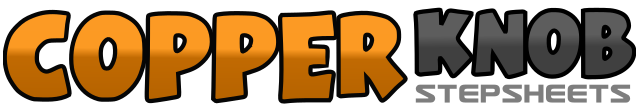 .......Count:32Wall:4Level:Beginner.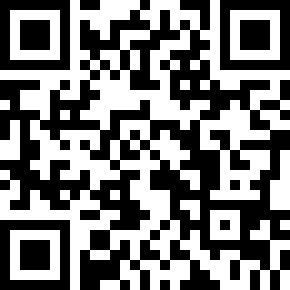 Choreographer:Marita Torres (ES) - October 2016Marita Torres (ES) - October 2016Marita Torres (ES) - October 2016Marita Torres (ES) - October 2016Marita Torres (ES) - October 2016.Music:Con Víento a Favor - RosanaCon Víento a Favor - RosanaCon Víento a Favor - RosanaCon Víento a Favor - RosanaCon Víento a Favor - Rosana........1RF to right&LF next to right2RF to right3LF rock back4Recover to right5LF to left&RF next to left6LF to left7RF rock back8Recover to left1RF kick forward&RF next to left2Change weight to LF3RF kick forward&RF next to left4Change weight to LF5RF to the right hip to the right6Weight on LF and hip on left7Weight on RF and hip on right8Weight on LF and hip on left1RF touch toe forward2RF next LF3LF touch toe forward4LF next  RF5RF cross over LF6LF back7RF Step  forward ¼ turn right8LF step next RF1RF step to right2LF step next RF3RF cross over LF4Hold5LF point to left6LF touch next to RF7LF flick to left side8LF  next to RF